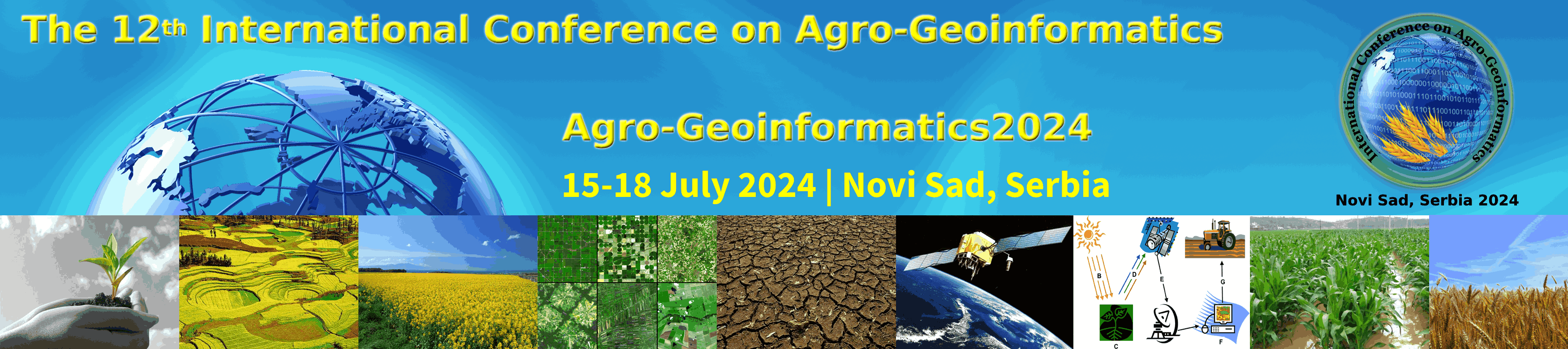 Best Student Paper Competition Participation FormInternational Conference on Agro-GeoinformaticsReturn the filled form to info@agro-geoinformatics.orgThis form is required for authors who participating in the Best Student Paper Award competition for the 12th international conference on Agro-Geoinformatics.Paper Information (please provide paper ID and title if you have submitted paper)Paper ID:	Paper Title:	Author(s):	Personal InformationFirst Name:	 	Last Name:	Affiliation:	Address:	Country:	Email:		Date of Birth: 	Registration Information	Please check this box if you have registered the conference and made the payment.Statement	I further certify that I am the individual whose name is on this form being submitted to the competition.	I am a student as of July 18, 2024.	I understand that any false, misleading, or incomplete statement by me in the form will result in withdraw from the competition.Signature				 	Signed By								Date: Notes: Each author participating in the competition is required to fill this form individually. All participants are required to register the conference and make the payment first before sending this form to conference organization committee.You could make the payment through online registration system, or mail the check to us. More details are available at: http://agro-geoinformatics.org/registration/